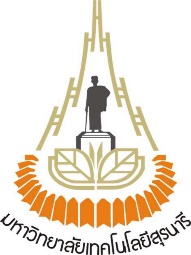 คำประกาศเกี่ยวกับความเป็นส่วนตัวในการใช้กล้องวงจรปิด 
มหาวิทยาลัยเทคโนโลยีสุรนารี
(CCTV Privacy Notice)----------------------------------------------------------------------------------มหาวิทยาลัยเทคโนโลยีสุรนารี (ซึ่งต่อไปในประกาศนี้ เรียกว่า “มทส.” หรือ “เรา”) กำลังดำเนินการใช้กล้องวงจรปิด (CCTV) สำหรับการเฝ้าระวังสังเกตการณ์ในพื้นที่ภายในและรอบบริเวณของอาคารและสถานที่ของมหาวิทยาลัยฯ เพื่อการปกป้องชีวิต สุขภาพ และทรัพย์สิน ทั้งนี้ เราทำการเก็บรวบรวมข้อมูลส่วนบุคคลของเจ้าหน้าที่ ผู้ปฏิบัติงาน ลูกค้า ลูกจ้าง ผู้รับเหมา ผู้มาติดต่อ หรือ บุคคลใด ๆ (ซึ่งต่อไปนี้จะเรียกรวมกันว่า “ท่าน”) ที่เข้ามายังพื้นที่ โดยผ่านการใช้งานอุปกรณ์กล้องวงจรปิดดังกล่าวประกาศความเป็นส่วนตัวในการใช้กล้องวงจรปิด (“ประกาศ”) ฉบับนี้ให้ข้อมูลเกี่ยวกับการดำเนินการเก็บรวบรวม ใช้หรือเปิดเผย ซึ่งข้อมูลที่สามารถทำให้สามารถระบุตัวท่านได้ (“ข้อมูลส่วนบุคคล”) รวมทั้งสิทธิต่าง ๆ ของท่าน ดังนี้ฐานกฎหมายในการประมวลผลข้อมูลส่วนบุคคลเราดำเนินการเก็บรวบรวมข้อมูลส่วนบุคคลของท่านภายใต้ฐานกฎหมายดังต่อไปนี้1.1 ความจำเป็นในการป้องกันหรือระงับอันตรายต่อชีวิต ร่างกาย หรือสุขภาพของท่านหรือบุคคลอื่น1.2 ความจำเป็นเพื่อประโยชน์โดยชอบด้วยกฎหมายของเราหรือบุคคลอื่น โดยประโยชน์ดังกล่าวมีความสำคัญไม่น้อยไปกว่าสิทธิขั้นพื้นฐานในข้อมูลส่วนบุคคลของท่านความจำเป็นในการปฏิบัติตามกฎหมายที่เกี่ยวข้อง ซึ่งควบคุมดูแลเกี่ยวกับความปลอดภัยและสภาพแวดล้อมในสถานที่ทำงาน และทรัพย์สินของเราวัตถุประสงค์ในการเก็บรวบรวมข้อมูลส่วนบุคคลของท่านเราดำเนินการเก็บรวบรวมข้อมูลส่วนบุคคลของท่านเพื่อวัตถุประสงค์ ดังต่อไปนี้เพื่อการปกป้องสุขภาพและความปลอดภัยส่วนตัวของท่าน ซึ่งรวมไปถึงทรัพย์สินของท่านเพื่อการปกป้องอาคาร สิ่งอำนวยความสะดวกและทรัพย์สินของเราจากความเสียหาย การขัดขวาง การทำลายซึ่งทรัพย์สินหรืออาชญากรรมอื่น2.3 เพื่อสนับสนุนหน่วยงานที่เกี่ยวข้องในการบังคับใช้กฎหมายเพื่อการยับยั้ง ป้องกัน สืบค้น และ ดำเนินคดีทางกฎหมายเพื่อการให้ความช่วยเหลือในกระบวนการระงับข้อพิพาทซึ่งเกิดขึ้นในระหว่างที่มีกระบวนการทางวินัยหรือกระบวนการร้องทุกข์เพื่อการให้ความช่วยเหลือในกระบวนการสอบสวน หรือ กระบวนการเกี่ยวกับการส่งเรื่องร้องเรียน เพื่อการให้ความช่วยเหลือในกระบวนการริเริ่มหรือป้องกันการฟ้องร้องทางแพ่ง ซึ่งรวมไปถึงแต่ไม่จำกัดเพียงการดำเนินการทางกฎหมายที่เกี่ยวข้องกับการจ้างงานข้อมูลส่วนบุคคลที่เราเก็บรวบรวมและใช้ตามวัตถุประสงค์ตามที่ได้แจ้งในข้อ 2. เราทำการติดตั้งกล้องวงจรปิดในตำแหน่งที่มองเห็นได้ โดยจะจัดวางป้ายเตือนว่ามีการใช้งานกล้องวงจรปิด ณ ทางเข้าและทางออก รวมถึงพื้นที่ที่เราเห็นสมควรว่าเป็นจุดที่ต้องมีการเฝ้าระวัง เพื่อเก็บรวบรวมข้อมูลส่วนบุคคลของท่านเมื่อท่านเข้ามายังพื้นที่ ดังต่อไปนี้ทั้งนี้ เราจะไม่ทำการติดตั้งกล้องวงจรปิดในพื้นที่ที่อาจล่วงละเมิดสิทธิขั้นพื้นฐานของท่านจนเกินสมควร ได้แก่ ห้องพัก ห้องน้ำ ห้องอาบน้ำ หรือสถานที่เพื่อใช้ในการพักผ่อนของผู้ปฏิบัติงานการเปิดเผยข้อมูลส่วนบุคคลของท่าน	เราจะเก็บรักษาข้อมูลในกล้องวงจรปิดที่เกี่ยวกับท่านไว้เป็นความลับ และจะไม่ทำการเปิดเผย เว้นแต่ กรณีที่เรามีความจำเป็นเพื่อให้สามารถบรรลุวัตถุประสงค์ในการเฝ้าระวังสังเกตการณ์ตามที่ได้ระบุในประกาศฉบับนี้ เราอาจเปิดเผยข้อมูลในกล้องวงจรปิดแก่ประเภทของบุคคลหรือนิติบุคคล ดังต่อไปนี้หน่วยงานที่มีอำนาจหน้าที่ตามที่กฎหมายกำหนด เพื่อช่วยเหลือ สนับสนุนในการบังคับใช้กฎหมาย หรือเพื่อการดำเนินการสืบสวน สอบสวน หรือการดำเนินคดีความต่าง ๆผู้ให้บริการซึ่งเป็นบุคคลภายนอก เพื่อความจำเป็นในการสร้างความมั่นใจในเรื่องการป้องกันหรือระงับอันตรายต่อชีวิต ร่างกาย สุขภาพ รวมทั้งทรัพย์สินของท่านหรือบุคคลอื่น สิทธิตามพระราชบัญญัติคุ้มครองข้อมูลส่วนบุคคล พ.ศ. 2562 ของท่านพระราชบัญญัติคุ้มครองข้อมูลส่วนบุคคล พ.ศ. 2562 มีวัตถุประสงค์เพื่อให้ข้อมูลส่วนบุคคลของท่านอยู่ในความควบคุมของท่านได้มากขึ้น โดยท่านสามารถใช้สิทธิตามพระราชบัญญัติคุ้มครองข้อมูลส่วนบุคคล พ.ศ. 2562 เมื่อบทบัญญัติในส่วนที่เกี่ยวกับสิทธิของเจ้าของข้อมูลส่วนบุคคลมีผลใช้บังคับ ซึ่งมีรายละเอียดดังต่อไปนี้สิทธิในการเข้าถึง รับสำเนา และขอให้เปิดเผยที่มาของข้อมูลส่วนบุคคลของท่านที่เราเก็บรวบรวมอยู่ เว้นแต่กรณีที่เรามีสิทธิปฏิเสธคำขอของท่านตามกฎหมายหรือคำสั่งศาล หรือกรณีที่คำขอของท่านจะมีผลกระทบที่อาจก่อให้เกิดความเสียหายต่อสิทธิและเสรีภาพของบุคคลอื่น สิทธิในการขอแก้ไขข้อมูลส่วนบุคคลของท่านที่ไม่ถูกต้องหรือไม่ครบถ้วน เพื่อให้มีความถูกต้อง เป็นปัจจุบัน สมบูรณ์ และไม่ก่อให้เกิดความเข้าใจผิด  สิทธิในการขอให้ระงับการใช้ข้อมูลส่วนบุคคลของท่านในกรณีหนึ่งกรณีใด ดังต่อไปนี้ เมื่ออยู่ในช่วงเวลาที่เราทำการตรวจสอบตามคำร้องขอของท่านให้แก้ไขข้อมูลส่วนบุคคลของท่านให้ถูกต้อง สมบูรณ์และเป็นปัจจุบันข้อมูลส่วนบุคคลของท่านถูกเก็บรวบรวม ใช้หรือเปิดเผยโดยมิชอบด้วยกฎหมายเมื่อข้อมูลส่วนบุคคลของท่านหมดความจำเป็นในการเก็บรักษาไว้ตามวัตถุประสงค์เราได้แจ้งไว้ในการเก็บรวบรวม แต่ท่านประสงค์ให้เราเก็บรักษาข้อมูลนั้นต่อไปเพื่อประกอบการใช้สิทธิตามกฎหมายของท่านเมื่ออยู่ในช่วงเวลาที่เรากำลังพิสูจน์ให้ท่านเห็นถึงเหตุอันชอบด้วยกฎหมายในการเก็บรวบรวม ใช้หรือเปิดเผยข้อมูลส่วนบุคคลของท่าน หรือตรวจสอบความจำเป็นในการเก็บรวบรวม ใช้ หรือเปิดเผยข้อมูลส่วนบุคคลของท่านเพื่อประโยชน์สาธารณะ อันเนื่องมาจากการที่ท่านได้ใช้สิทธิคัดค้านการเก็บรวบรวม ใช้ หรือเปิดเผยข้อมูลส่วนบุคคลของท่านสิทธิในการคัดค้านการเก็บรวบรวม ใช้ หรือเปิดเผยข้อมูลส่วนบุคคลของท่าน เว้นแต่กรณีที่เราเหตุในการปฏิเสธคำขอของท่านโดยชอบด้วยกฎหมาย (เช่น เราสามารถแสดงให้เห็นว่าการเก็บรวบรวม ใช้ หรือเปิดเผยข้อมูลส่วนบุคคลของท่านมีเหตุอันชอบด้วยกฎหมายยิ่งกว่า หรือเพื่อการก่อตั้งสิทธิเรียกร้องตามกฎหมาย การปฏิบัติตามหรือการใช้สิทธิเรียกร้องทางกฎหมาย หรือเพื่อประโยชน์สาธารณะตามภารกิจของเรา)ระยะเวลาในการเก็บรักษาข้อมูลส่วนบุคคลเพื่อบรรลุวัตถุประสงค์ของการเฝ้าระวังสังเกตโดยการใช้อุปกรณ์กล้องวงจรปิดตามที่ประกาศนี้กำหนด เราจะเก็บรักษาข้อมูลส่วนบุคคลในกล้องวงจรปิดที่เกี่ยวข้องกับท่านเท่าที่ข้อมูลนั้นยังมีความจำเป็นตามวัตถุประสงค์ในการเก็บรวมรวมใช้ข้อมูลเท่านั้น และลบทำลายเมื่อหมดความจำเป็น ทั้งนี้เมื่อพ้นระยะเวลาดังกล่าวเราจะทำการลบ ทำลายข้อมูลส่วนบุคคลของท่านต่อไปความรับผิดชอบของผู้ควบคุมข้อมูลส่วนบุคคลเราได้กำหนดให้เจ้าหน้าที่เฉพาะผู้ที่มีอำนาจหน้าที่เกี่ยวข้องในการจัดเก็บรวบรวม ใช้ หรือเปิดเผยข้อมูลส่วนบุคคลของกิจกรรมการประมวลผลนี้เท่านั้นที่จะสามารถเข้าถึงข้อมูลส่วนบุคคลของท่านได้ โดยเราจะดำเนินการให้เจ้าหน้าที่ปฏิบัติตามประกาศนี้อย่างเคร่งครัดการเปลี่ยนแปลงแก้ไขคำประกาศเกี่ยวกับความเป็นส่วนตัวในการปรับปรุงหรือเปลี่ยนแปลงประกาศนี้ เราอาจพิจารณาแก้ไขเปลี่ยนแปลงตามที่เห็นสมควร และจะทำการแจ้งให้ท่านทราบผ่านช่องเว็บไซต์ https://pdpa.sut.ac.th ทางโดยมีวันที่ของเวอร์ชันล่าสุดกำกับอยู่ตอนท้าย อย่างไรก็ดี เราขอแนะนำให้ท่านโปรดตรวจสอบเพื่อรับทราบประกาศฉบับใหม่อย่างสม่ำเสมอ โดยเฉพาะก่อนที่ท่านจะเข้ามาในพื้นที่ของเราการเข้ามาในพื้นที่ของท่าน ถือเป็นการรับทราบตามข้อตกลงในประกาศนี้ ทั้งนี้ โปรดระงับการเข้าพื้นที่ หากท่านไม่เห็นด้วยกับข้อตกลงในประกาศฉบับนี้ หากท่านยังคงเข้ามาในพื้นที่ต่อไปภายหลังจากที่ประกาศนี้มีการแก้ไขและนำขึ้นประกาศในช่องทางข้างต้นแล้ว จะถือว่าท่านได้รับทราบการเปลี่ยนแปลงดังกล่าวแล้วการติดต่อสอบถามท่านสามารถติดต่อสอบถามเกี่ยวกับประกาศฉบับนี้ได้ที่9.1 ผู้ควบคุมข้อมูลส่วนบุคคล (Data Controller)ชื่อ : มหาวิทยาลัยเทคโนโลยีสุรนารีสถานที่ติดต่อ : 111 ถ.มหาวิทยาลัย ต.สุรนารี อ.เมือง จ.นครราชสีมา 30000ช่องทางการติดต่อ : หมายเลขโทรศัพท์ 0-4422-4085, โทรสาร 0-4422-4080เว็บไซต์ : https://pdpa.sut.ac.th
9.2 เจ้าหน้าที่คุ้มครองข้อมูลส่วนบุคคล (Data Protection Officer: DPO)ชื่อ : นายณัฐพงษ์ อรุณศรีศุภมิตรสถานที่ติดต่อ : ศูนย์คอมพิวเตอร์ มหาวิทยาลัยเทคโนโลยีสุรนารี 
         เลขที่ 111 ถ.มหาวิทยาลัย ต.สุรนารี อ.เมือง จ.นครราชสีมา 30000ช่องทางการติดต่อ : หมายเลขโทรศัพท์ 0-4422-5810, โทรสาร 0-4422-5809เว็บไซต์ : https://pdpa.sut.ac.thEmail : dpo@sut.ac.th9.3 ช่องทางการขอใช้สิทธิ์ตาม พ.ร.บ.คุ้มครองข้อมูลส่วนบุคคล พ.ศ.2562 https://requisition.sut.ac.th/requisition/auth/9.4 ช่องทางการแจ้งเหตุละเมิดข้อมูลส่วนบุคคล9.4.1 แจ้งเหตละเมิดแบบออนไลน์ ได้ที่ https://requisition.sut.ac.th/requisition/auth/9.4.2 แจ้งผ่านช่องทาง Email โดยการดาวน์โหลดและกรอกแบบฟอร์มการแจ้งเหตุการณ์ละเมิดข้อมูลส่วนบุคคล ที่ https://pdpa.sut.ac.th/file/dataleak-form.docx พร้อมแนบเอกสารประกอบ ส่งมาที่ Email : dpo@sut.ac.th หรือ ส่ง Fax ที่หมายเลข 044-225809  10. มาตรการรักษาความมั่นคงปลอดภัยข้อมูลส่วนบุคคลมหาวิทยาลัยฯ มีนโยบายคุ้มครองข้อมูลส่วนบุคคล โดยจะสอดคล้องกับหลักการคุ้มครองข้อมูลส่วนบุคคลดังต่อไปนี้เป็นการเก็บรวบรวม ใช้ หรือเปิดเผยข้อมูลส่วนบุคคลโดยชอบด้วยกฎหมาย มีความโปร่งใส และสามารถตรวจสอบได้ (Lawfulness, Fairness and Transparency)เป็นการเก็บรวบรวม ใช้ หรือเปิดเผยข้อมูลส่วนบุคคลภายใต้ขอบเขตและวัตถุประสงค์ที่มหาวิทยาลัยฯ กำหนด และไม่นำไปใช้หรือเปิดเผยนอกเหนือขอบเขตและวัตถุประสงค์ของการเก็บรวบรวม ใช้ หรือเปิดเผยข้อมูลนั้น (Purpose Limitation)เป็นการเก็บรวบรวม ใช้ หรือเปิดเผยข้อมูลส่วนบุคคลอย่างเพียงพอ เกี่ยวข้อง และเท่าที่จําเป็นตามวัตถุประสงค์ของการเก็บรวบรวม ใช้ หรือเปิดเผยข้อมูลส่วนบุคคล (Data Minimization)เป็นการเก็บรวบรวม ใช้ หรือเปิดเผยข้อมูลส่วนบุคคลที่ถูกต้องและดำเนินการให้ข้อมูลเป็นปัจจุบันในกรณีที่จําเป็น (Accuracy)เป็นการเก็บรวบรวม ใช้ หรือเปิดเผยข้อมูลส่วนบุคคลตามระยะเวลาเท่าที่จําเป็น (StorageLimitation)เป็นการเก็บรวบรวม ใช้ หรือเปิดเผยข้อมูลส่วนบุคคลที่มีมาตรการรักษาความมั่นคงปลอดภัยของข้อมูลที่เหมาะสม (Integrity and Confidentiality)
10.1 มาตรการป้องกันด้านการบริหารจัดการ (Administrative Safeguard)    - มีการออกระเบียบ วิธีปฏิบัติ สำหรับควบคุมการเข้าถึงข้อมูลส่วนบุคคลและอุปกรณ์ในการจัดเก็บและประมวลผลข้อมูลส่วนบุคคล   - การกำหนดเกี่ยวกับการอนุญาตหรือการกำหนดสิทธิในการเข้าถึงข้อมูลส่วนบุคคลของผู้ใช้งาน (User Responsibilities)10.2 มาตรการป้องกันด้านเทคนิค (Technical Safeguard)    - มีวิธีการตรวจสอบย้อนหลังเกี่ยวกับการเข้าถึง เปลี่ยนแปลง ลบ หรือถ่ายโอนข้อมูลส่วนบุคคล   - จัดให้มีอุปกรณ์ป้องกันการบุกรุกจากภายนอกและภายในมหาวิทยาลัยฯ    - ติดตั้งโปรแกรม antivirus malware   - มีการบริหารจัดการการเข้าถึงของผู้ใช้งาน (User Access Management) เพื่อควบคุมการเข้าถึงข้อมูลส่วนบุคคลเฉพาะผู้ที่ได้รับอนุญาต ตามระดับสิทธิการใช้งาน   - มีระบบสำรองและกู้คืนข้อมูล เพื่อให้ผู้รับบริการมั่นใจในความปลอดภัยของข้อมูล   - จัดทำระบบ DR-Site เพื่อการสำรอง-กู้คืนระบบสารสนเทศ   - จัดทำ HA สำหรับระบบฐานข้อมูลเพื่อความพร้อมใช้งาน   - มีการเข้ารหัสข้อมูล ใน Field ที่มีความสำคัญ
10.3 มาตรการป้องกันทางกายภาพ (physical safeguard)   - มีบันทึกการเข้าออกพื้นที่   - มีเจ้าหน้าที่รักษาความปลอดภัยของพื้นที่   - มีการติดตั้งระบบกล้องวงจรปิด   - มีการล้อมรั้วและล็อคประตูทุกครั้ง ล็อคตู้เอกสารข้อมูลส่วนบุคคล   - มีระบบบัตรผ่านเฉพาะผู้มีสิทธิเข้าออก   - กำหนดหน้าที่ความรับผิดชอบของผู้ใช้งาน (User Responsibilities) เพื่อป้องกันการเข้าถึงข้อมูลส่วนบุคคลโดยไม่ได้รับอนุญาต      ทั้งนี้ท่านสามารถอ่านนโยบายการคุ้มครองข้อมูลส่วนบุคคลของมหาวิทยาลัยฯ ได้ที่ https://pdpa.sut.ac.thรายการข้อมูลส่วนบุคคลที่เก็บรวบรวมภาพนิ่งภาพเคลื่อนไหวเสียงภาพทรัพย์สินของท่าน เช่น พาหนะ กระเป๋า หมวก เครื่องแต่งกาย เป็นต้น